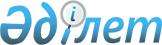 Об установлении квоты рабочих мест для трудоустройства инвалидов
					
			Утративший силу
			
			
		
					Постановление Сырдарьинского районного акимата Кызылординской области от 22 мая 2017 года № 132. Зарегистрировано Департаментом юстиции Кызылординской области 7 июня 2017 года № 5872. Утратило силу постановлением Сырдарьинского районного акимата Кызылординской области от 16 апреля 2018 года № 119
      Сноска. Утратило силу постановлением Сырдарьинского районного акимата Кызылординской области от 16.04.2018 № 119 (вводится в действие со дня первого официального опубликования).
      В соответствии с подпунктом 6) статьи 9 Закона Законом Республики Казахстан от 6 апреля 2016 года "О занятости населения" акимат Сырдарьинского района ПОСТАНОВЛЯЕТ: 
      1. Установить квоты рабочих мест для инвалидов в размере от двух до четырех процентов от численности рабочих мест, без учета рабочих мест на тяжелых работах, работах с вредными, опасными условиями труда согласно приложению.
      2. Контроль за исполнением настоящего постановления возложить на курирующего заместителя акима Сырдарьинского района.
      3. Настоящее постановление вводится в действие со дня первого официального опубликования. Квоты рабочих мест для инвалидов в размере от двух до четырех процентов от численности рабочих мест, без учета рабочих мест на тяжелых работах, работах с вредными, опасными условиями труда
      Сноска. Приложение – в редакции постановления Сырдарьинского районного акимата Кызылординской области от 04.08.2017 № 175 (вводится в действие со дня первого официального опубликования).
					© 2012. РГП на ПХВ «Институт законодательства и правовой информации Республики Казахстан» Министерства юстиции Республики Казахстан
				
      Аким района

Казантаев Г.
Приложениек постановлению акиматаСырдарьинского районаот "22" мая 2017 года № 132
№

Наименование организации

Списочная численность работников

Размер квоты 
от списочной численности работников (%)

Количество рабочих мест для инвалидов
(человек)
1

Государственное коммунальное казенное предприятие "Сырдарьинская центральная районная больница с амбулаторно - поликлинической услугой" управления здравоохранения Кызылординской области
765
4
30
2

Государственное коммунальное предприятие на праве хозяйственного ведения "Ветеринарная станция" коммунальное государственное учреждения отдел ветеринарии Сырдарьинского района
63
2
1
3

Коммунальное государственное учреждение "Сырдарьинский районный отдел образования"
51
2
1
4

Коммунальное государственное учреждение "Школа-лицей № 35 имени Исы Токтыбаева" Сырдарьинского районного отдела образования
97
2
2
5

Коммунальное государственное учреждение "Школа - лицей №36 имени Абдильды Тажибаева Сырдарьинского районного отдела образования"
226

3

7

6

Коммунальное государственное учреждение "Школа - лицей №37" Сырдарьинского районного отдела образования
207

3

6

7

Коммунальное государственное учреждение "Школа - лицей №42 имени К.Баймаганбетова" Сырдарьинского районного отдела образования
103

3

3

8

Коммунальное государственное учреждение "Средняя школа №44" Сырдарьинского районного отдела образования
133

3

4

9

Коммунальное государственное учреждение "Средняя школа № 126" Сырдарьинского районного отдела образования
72

2

2

10
Коммунальное государственное учреждение "Средняя школа №129 имени А.Жамишева" Сырдарьинского районного отдела образования
164

3

5

11

Коммунальное государственное учреждение "Средняя школа №130 имени Абая" Сырдарьинского районного отдела образования
128

3

4

12
Коммунальное государственное учреждение "Средняя школа № 131 имени Талгат Козыбаева Сырдарьинского районного отдела образования"
86

2

2

13

Коммунальное государственное учреждение "Средняя школа №132 имени Т.Айтбаева" Сырдарьинского районного отдела образования
130

3

4

14

Коммунальное государственное учреждение "Средняя школа №135" имени А.Токмаганбетова Сырдарьинского районного отдела образования
82

2

2

15

Коммунальное государственное учреждение "Средняя школа №137" Сырдарьиснкого районного отдела образования
78
2
2
16

Коммунальное государственное учреждение "Средняя школа №139" Сырдарьинского районного отдела образования
100

2

2

17

Коммунальное государственное учреждение "Средняя школа №147" Сырдарьинского районного отдела образования
120

3

3

18

Коммунальное государственное учреждение "Средняя школа №174" Сырдарьинского районного отдела образования
73

2

2

19

Коммунальное государственное учреждение "Средняя школа №191" Сырдарьинского районного отдела образования
90

2

2

20

Коммунальное государственное учреждение "Средняя школа №210 имени О.Абилпаттаева" Сырдарьинского районного отдела образования
98

2

2

21

Товарищество с ограниченной ответственностью "Жамбыл 2030"
78

2

2

22

Товарищество с ограниченной ответственностью "С.Сейфуллин Жер"
70

2

2

23

Товарищество с ограниченной ответственностью "Бесарык"
174

3

5

24

Товарищество с ограниченной ответственностью "Шаган Жер"
340

4

14
